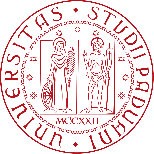 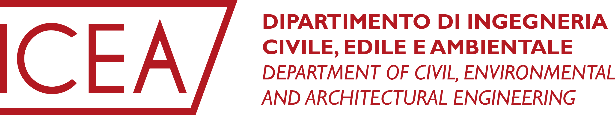 UNIVERSITÀ DEGLI STUDI DI PADOVADIPARTIMENTO DI INGEGNERIA CIVILE EDILE E AMBIENTALECORSO DI LAUREA IN TECNIOLOGIE DIGITALI PER L’EDILIZIA E IL TERRITORIO (TeDET)Relazione di fine tirocinioStudente: ____________________________			Matricola: _______________Anno Accademico: ____________________Tutor Aziendale: ______________________		Tutor Accademico: ______________Azienda:Durata del tirocinio: dal _________________ al ______________________Obiettivi formativi (min. 2.000 caratteri/max. 3.500 caratteri):Nota: specificare quali sono stati gli obiettivi formativi del tirocinio in relazione al progetto formativo: ad esempio l’applicazione pratica di nozioni teoriche apprese nel corso degli studi, la verifica in cantiere di aspetti operativi, l’apprendimento delle modalità organizzative e operative di una struttura complessa come un’azienda, uno studio professionale, un’impresa edile o un ente pubblico.Attività svolte (min. 2.000 caratteri/max. 3.500 caratteri):Nota: descrivere in maniera chiara e sintetica quali sono state le attività svolte per il raggiungimento degli obiettivi previsti dal tirocinio. Ad esempio: analisi e descrizione di un caso di studio già concluso dalla struttura ospitante; intervista ai responsabili per cogliere le peculiarità e le eventuali criticità del tema; affiancamento degli operatori con riferimento ad una commessa in corso per comprendere le modalità operative; analisi dell’organigramma aziendale, visite in cantiere, analisi delle fasi organizzative di una commessa, ecc...Obiettivi raggiunti (min. 2.000 caratteri/max. 3.500 caratteri):Nota: evidenziare se sono stati raggiunti gli obiettivi del tirocinio in termini di maturazione del percorso formativo del tirocinio e come quest’ultimo ha dato origine al tema di tesi di laureaData e luogo ________________________										Firma dello studente									__________________________									       Firma del tutor aziendale									__________________________									     Firma del tutor Accademico									__________________________